MERSİN BÜYÜKŞEHİR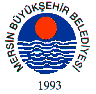 BELEDİYE MECLİSİ KARARIBirleşim Sayısı : (2)Oturum Sayısı : (1)Dönem Sayısı   : (1)Karar Tarihi    : 18/07/2014Karar Sayısı     : 298 						  		  	 	  	 	Büyükşehir Belediye Meclisi 18/07/2014 Cuma Günü Belediye Başkanı Burhanettin KOCAMAZ başkanlığında Mersin Büyükşehir Belediyesi Kongre ve Sergi Sarayı Toplantı Salonunda toplandı.Gündem maddesi gereğince; Büyükşehir Belediye Meclisi’nin 09/06/2014 Tarih ve 189 Sayılı ara kararı ile İmar ve Bayındırlık Komisyonu’na havale edilen, Toroslar ilçesi, Yusuf Kılıç mahallesi, 22-L-IV pafta, 6784 ada 11 numaralı parsel ile ilgili; 25/06/2014 tarihli komisyon raporu katip üye tarafından okundu.KONUNUN GÖRÜŞÜLMESİ VE OYLANMASI SONUNDAToroslar Belediye Meclisi’nin 07/03/2014 tarih ve 51 sayılı meclis kararı, Mersin Büyükşehir Belediye Meclisi’nin 09/06/2014 tarih ve 189 sayılı ara kararı ile İmar ve Bayındırlık Komisyonuna havale edilmiştir. Plan değişikliğine konu, Toroslar ilçesi, Yusuf Kılıç mahallesi, 22-L-IV Pafta, 6784 ada 11 numaralı parsel, yürürlükte bulunan 1/1000 ölçekli uygulama imar planında kısmen BHA, kısmen trafo alanı olarak işaretlidir.Toroslar Belediye Meclisi'nin söz konusu kararında; TEDAŞ Toroslar Bölge Koordinatörlüğü'nün 20.01.2014 tarih ve 81-301 sayılı yazısında belirtilen uygun görüş doğrultusunda hazırlanan plan değişikliği teklifi ile mevcut trafo alanının 4m.x10m. ebatlarına küçültülerek kalan kısmın BHA olarak işaretlendiği belirtilmektedir.İmar ve Bayındırlık Komisyonumuz tarafından dosya üzerinde ve ilgili mevzuat çerçevesinde yapılan incelemeler neticesinde; söz konusu trafo yerinin küçültülmesi ile ilgili TEDAŞ Toroslar Bölge Koordinatörlüğü'nün olumlu görüşü dosyasında görülmüş olup, Toroslar Belediye Meclisi’nin 07/03/2014 tarih ve 51 sayılı kararının idaresinden geldiği şekli ile kabulüne komisyonumuz tarafından oybirliği ile karar verilmiştir. Denilmektedir. Yapılan oylama neticesinde İmar ve Bayındırlık Komisyon raporunun kabulüne, mevcudun oy birliği ile karar verildi.Burhanettin KOCAMAZ		   Enver Fevzi KÖKSAL 		Ergün ÖZDEMİR       Meclis Başkanı			       Meclis Katibi	   		   Meclis Katibi